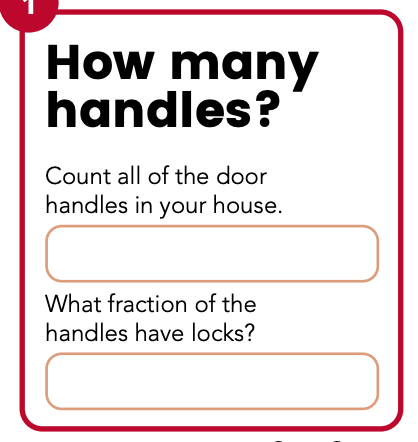 ChallengeCan you find any other fractions of amounts around your house? Write the details below: HandlesLocks 